Date:___________________________________________________LI: to be able to make a decision and justify it I will be successful if:I can understand a characters motivesI can predict possible decisionsI understand consequences of specific actions 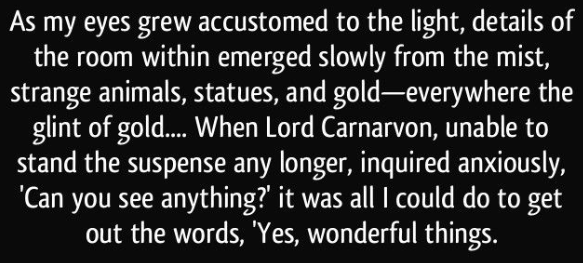 What should Howard Carterdo next?